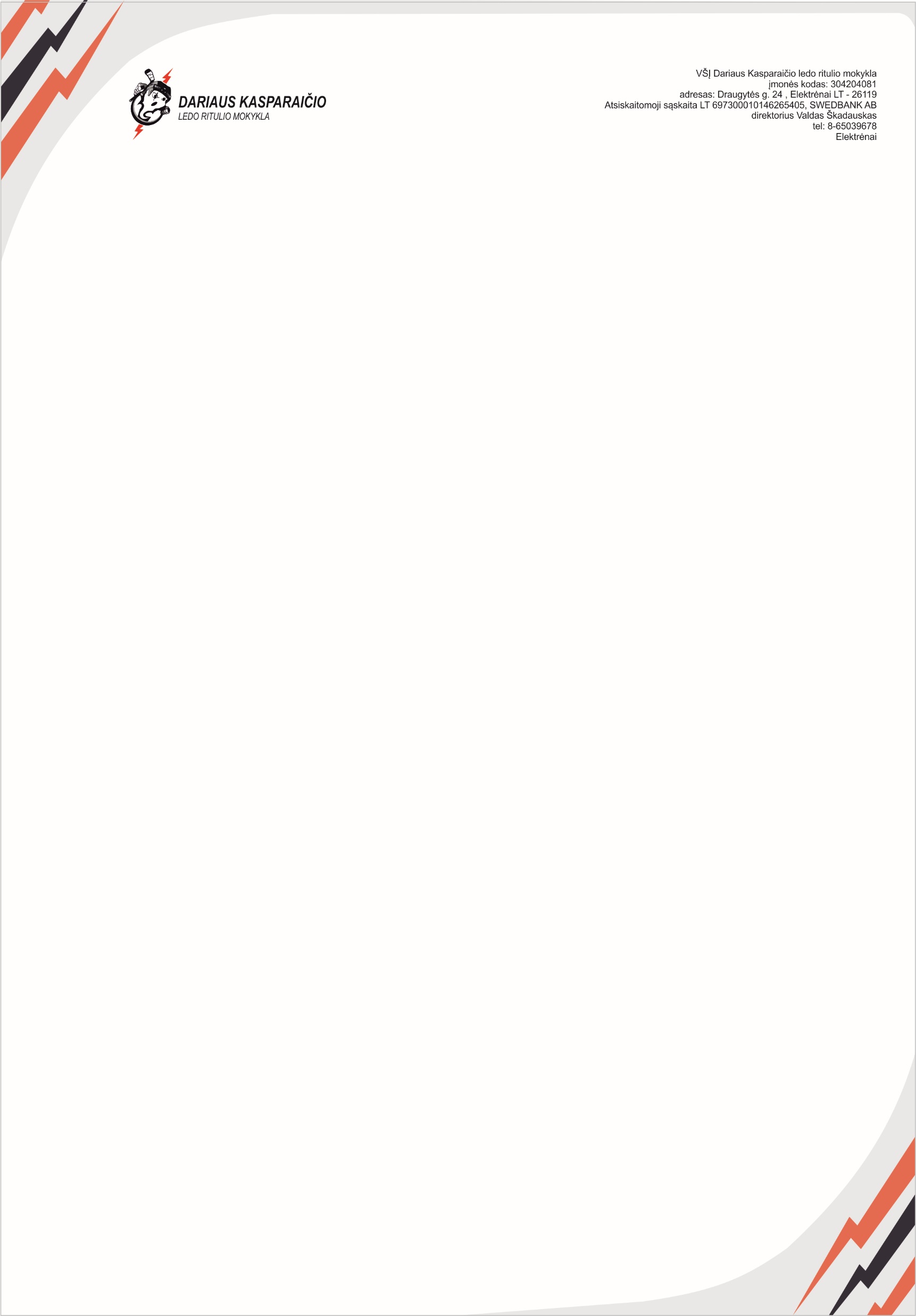 VŠĮ DARIAUS KASPARAIČIO LEDO RITULIO MOKYKLOS SPORTO UŽSIĖMIMŲ UŽIMTUMO GRAFIKASNuo birželio22 iki 25 dienos imtinaiLAIKASGRUPĖGRUPĖRENGINYSRENGINYSRENGINYSVIETAVIETATRENERISPIRMADIENISPIRMADIENISPIRMADIENISPIRMADIENISPIRMADIENISPIRMADIENISPIRMADIENISPIRMADIENISPIRMADIENIS15.30 – 16.30U11U11TreniruotėTreniruotėTreniruotėDraugystės g.24 (ledo arena)Draugystės g.24 (ledo arena)R.Štrimaitis16.30–17.30U13,U15,U17U13,U15,U17TreniruotėTreniruotėTreniruotėDraugystės g.24 (ledo arena)Draugystės g.24 (ledo arena)S.Krumkač18.00 - 19.00U7, PRADINUKAIU7, PRADINUKAITreniruotėTreniruotėTreniruotėDraugystės g.24 (ledo arena)Draugystės g.24 (ledo arena)R.Štrimaitis, D.Škadauksas18.00 - 19.00U9U9TreniruotėTreniruotėTreniruotėDraugystės g.24 (ledo arena)Draugystės g.24 (ledo arena)S.KrumkačANTRADIENISANTRADIENISANTRADIENISANTRADIENISANTRADIENISANTRADIENISANTRADIENISANTRADIENISANTRADIENIS15.30 - 16.30U11U11TreniruotėriedučiaiTreniruotėriedučiaiTreniruotėriedučiaiDraugystės g. (RIMI aikštelė)Draugystės g. (RIMI aikštelė)R.Štrimaitis16.30 - 17.30U13,U15,U17U13,U15,U17TreniruotėTreniruotėTreniruotėDraugystės g.24 (ledo arena)Draugystės g.24 (ledo arena)S.Krumkač18.00 - 19.00U7, PRADINUKAIU7, PRADINUKAITreniruotėTreniruotėTreniruotėSodų g.17 (aikštelė)Sodų g.17 (aikštelė)R.Štrimaitis, D.Škadauksas18.00 - 19.00U9U9TreniruotėTreniruotėTreniruotėDraugystės g.24 (ledo arena)Draugystės g.24 (ledo arena)S.KrumkačTREČIADIENIS TREČIADIENIS TREČIADIENIS TREČIADIENIS TREČIADIENIS TREČIADIENIS TREČIADIENIS TREČIADIENIS TREČIADIENIS 15.30 - 16.3016.30 - 17.30JONINESJONINESJONINESJONINESJONINESJONINESJONINESJONINES18.00 - 19.00KETVIRTADIENISKETVIRTADIENISKETVIRTADIENISKETVIRTADIENISKETVIRTADIENISKETVIRTADIENISKETVIRTADIENISKETVIRTADIENISKETVIRTADIENIS15.30 - 16.30U11U11TreniruotėriedučiaiTreniruotėriedučiaiTreniruotėriedučiaiDraugystės g. (RIMIaikštelė)Draugystės g. (RIMIaikštelė)R.Štrimaitis16.30 - 17.30U13,U15,U17U13,U15,U17TreniruotėTreniruotėTreniruotėDraugystės g.24 (ledo arena)Draugystės g.24 (ledo arena)S.Krumkač18.00 - 19.00U7, PRADINUKAIU7, PRADINUKAITreniruotėTreniruotėTreniruotėDraugystės g.24 (ledo arena))Draugystės g.24 (ledo arena))R.Štrimaitis, D.Škadauskas18.00 - 19.00U9U9TreniruotėTreniruotėTreniruotėDraugystės g.24 (ledo arena)Draugystės g.24 (ledo arena)S.KrumkačPENKTADIENISPENKTADIENISPENKTADIENISPENKTADIENISPENKTADIENISPENKTADIENISPENKTADIENISPENKTADIENISPENKTADIENIS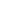 